  РЕШЕНИЕ15 декабря 2021 г. № 363а. ХакуринохабльО даче согласия  Комитету имущественных отношений администрации  МО «Шовгеновский район» на согласование списания недвижимого муниципального имущества, закрепленного на праве оперативного управления  за Хакуринохабльским МБДОУ «Детский сад общеразвивающего вида №1 «Насып» Руководствуясь пунктом 10.1.7 Положения о порядке управления и распоряжения муниципальной собственностью муниципального образования «Шовгеновский район», утвержденного Решением Совета народных депутатов МО «Шовгеновский район» № 562 от 19.04.2017г. и на основании   представленных материалов, Совет народных депутатов МО «Шовгеновский район»  Решил:1. Дать согласие Комитету имущественных отношений администрации  МО «Шовгеновский район» на согласование списания, закрепленного на праве оперативного управления за Хакуринохабльским МБДОУ «Детский сад общеразвивающего вида №1 «Насып»   следующего недвижимого имущества: 2.Опубликовать настоящее решение в газете «Заря». 3.Настоящее решение вступает в силу с момента официального опубликования в районной газете «Заря».РЕСПУБЛИКА АДЫГЕЯСовет народных депутатов муниципального образования«Шовгеновский район»АДЫГЭ РЕСПУБЛИКМуниципальнэ образованиеу«Шэуджэн район»янароднэ депутатхэм я Совет№Наименование предметов, подлежащих списаниюИнвентарный номерБалансовая стоимость, руб.Остаточная стоимость, руб.1Водонапорная башня  ВА000000314232038,820,002ВодопроводВА000000314316019,410,00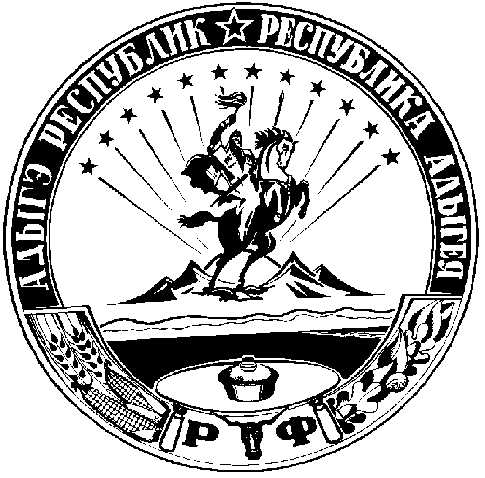 